3.2. VermeerderenOriëntatieJe werkt bij een glasteler met 60.000 m2 sierteelt. Hij teelt Pelargoniums (Nederlandse naam: geraniums). Je maakt stekken en bestrijdt de varenrouwmuggenJe gaat Pelargonium stekken en varenrouwmuggen bestrijden.Dit heb je nodigstektraymaatbekerpotgrondscherp zandmoerplanten van Pelargoniumschaar of mesduimstok of rolmaatstekpoederplasticfolie of acryldoekkleine gietersteeketiketverpakking met aaltjesthermometerstokje om te roerenDit ga je doenStekgrond bestaat uit potgrond en scherp zand in een verhouding 4 : 1.1.	-	Maak 1 liter stekgrond.	-	Vul de stektray met stekgrond.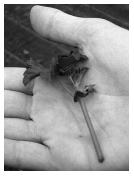 Neem vijf gelijkvormige kopstekken van de moerplant.Behandel de stekken met stekpoeder en steek ze in de stektray.2.	Bestrijd de varenrouwmuggen op de stekken met de aanwezige bestrijder. 	Volg de gebruiksaanwijzing en werk met een gieter.Vraag aan de docent waar je de stektray moet neerzetten.Zet de stektray op de aangegeven plaats.Steek een steeketiket met daarop je naam in de tray en dek hem afmet plasticfolie of met acryldoek.3.	Wat is een goede reden om de stekken met plasticfolie of acryldoek af te	dekken?	.................................................................................................................	.................................................................................................................. 
4.	Wat is de functie van scherp zand in de stekgrond? 	.................................................................................................................. 	.................................................................................................................. Naam:PM1 Groene ProductieVermeerderenKlas:PM1 Groene ProductieVermeerderenDatum:PM1 Groene ProductieVermeerderenGebruiksaanwijzingBereiding vloeistof:Doe de inhoud van de verpakking in een maatbeker met 250 ml literwater van 15 - 20 °C.Roer goed en laat 20 - 30 seconden weken.Vul aan met water tot een halve liter.Roer nog een keer goed en giet de gehele inhoud in een gieter.Giet direct.Gebruik de hele verpakking in één keer, want de verdeling van deaaltjes in het product is niet overal gelijk.Toepassing en dosis:met gieter of regenleidinggelijkmatig verdelen over grondoppervlakmeng voortdurend om bezinken van aaltjes te voorkomenKlimaatomstandigheden:Het vochtgehalte van de grond moet hoog zijn en debodemtemperatuur tussen 14 - 33 °C.Aaltjes zijn gevoelig voor ultraviolet licht (UV): niet gebruiken in directzonlicht.